                                                                 PİYANO DERS PLANI TASLAĞI      Proje Piyano Gurup Sorumlusu: Müge ÖZGÜN       BAŞLAMA TARİHİ	     BİTİŞ TARİHİ	TOPLAM SÜRE 15/02/2020		  18/06/2020	     108 Saat       BAŞLAMA TARİHİ	     BİTİŞ TARİHİ	TOPLAM SÜRE 15/02/2020		  18/06/2020	     108 Saat       BAŞLAMA TARİHİ	     BİTİŞ TARİHİ	TOPLAM SÜRE 15/02/2020		  18/06/2020	     108 Saat       BAŞLAMA TARİHİ	     BİTİŞ TARİHİ	TOPLAM SÜRE 15/02/2020		  18/06/2020	     108 Saat       BAŞLAMA TARİHİ	     BİTİŞ TARİHİ	TOPLAM SÜRE 15/02/2020		  18/06/2020	     108 Saat       BAŞLAMA TARİHİ	     BİTİŞ TARİHİ	TOPLAM SÜRE 15/02/2020		  18/06/2020	     108 Saat       BAŞLAMA TARİHİ	     BİTİŞ TARİHİ	TOPLAM SÜRE 15/02/2020		  18/06/2020	     108 Saat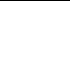 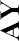 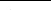 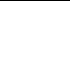 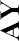 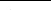 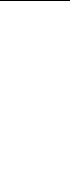 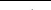 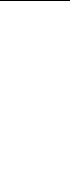 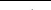 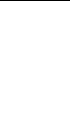 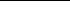 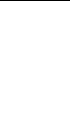 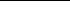 KONULARİÇERİKİÇERİK   ÖĞRETİM ŞEKLİ ARAÇ ve GEREÇLER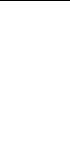 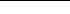 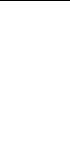 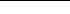 26Öğrencilerin BelirlenmesiÖğrencilerin BelirlenmesiÖğrencilerin BelirlenmesiÖğrencilerin Belirlenmesi36  Piyanoyu Tanımak  Piyanoyu Tanımak Piyanonun çalışma mekanizması Piyano oturuş düzeni El pozisyonu Klavyeyi tanımak Notaların klavyedeki yerlerini öğrenmek Orta Do notasını tanımak Uzaktan Eğitim Piyano46 Sol ve Sağ El Kullanımı Legato Tekniği Sol ve Sağ El Kullanımı Legato Tekniği Parmak numaraları Orta Do konumunda sağ ve sol eli aynı  anda kullanmayı öğrenmek Piyanoda Legato tekniğini öğrenmek Uzaktan Eğitim Piyano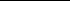 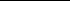 16 Siyah Tuşları Tanıma Baş Parmak Geçişi Oktav Genişliği Siyah Tuşları Tanıma Baş Parmak Geçişi Oktav Genişliği Siyah tuşları öğrenme Baş parmak geçişi öğrenme Bir oktav içerisinde yer alan eserleri  çalmayı öğrenme Uzaktan Eğitim Piyano26 Bilek kullanımı ve  Cümleleme  Bilek kullanımı ve  Cümleleme  Piyanoda bilek kullanımı ve cümleleme  öğrenme Seviyesine uygun eserler üzerinde çalmayı    öğrenme Uzaktan Eğitim Piyano36 Staccato Tekniği Staccato Tekniği Piyanoda staccato tekniğini öğrenme Piyanoda legato ve staccato tekniklerini birlikte çalmayı öğrenme Uzaktan Eğitim Piyano46 Piyanoda nüanslar  Piyanoda nüanslar  Nüansları öğrenme Piyanoda nüansları uygulamayı öğrenme Piyanoda nüansları içeren bir eser çalmayı öğrenmeUzaktan Eğitim Piyano56Akorlar  Akorlar   Akorların tanımı ve piyanoda uygulanması İki sesli akorlarla bir eser çalmayı  öğrenme Üç sesli akorlarla bir eser çalmayı  öğrenme Uzaktan Eğitim Piyano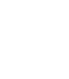 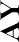 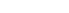 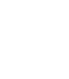 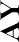 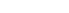 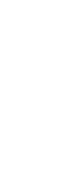 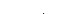 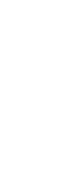 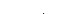 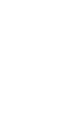 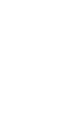 KONULARİÇERİKÖĞRETİM ŞEKLİ ARAÇ ve GEREÇLER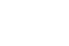 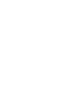 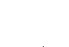 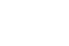 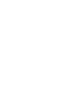 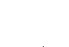 16 Röpriz, Dolap, Da Capo        Kavramları Röpriz kavramını öğrenme röpriz içeren bir eser çalma Dolap kavramını öğrenme ve dolap içeren bir eser çalma Da capo kavramını öğrenme ve da capo içeren bir eser çalma Uzaktan Eğitim Piyano26 İki Oktav Çalışması Baş parmak çevrimini kullanarak iki oktav   içerisinde egzersizler İki oktav içeriside eser ve etüt çalışmaları Uzaktan Eğitim Piyano36 Hız Terimleri Hız terimlerini teorik olarak öğrenme Hız terimlerini uygulayarak bir eser  çalmayı öğrenme Parça içerisinde değişen hız terimleriyle bir  eser çalmayı öğrenme  Uzaktan Eğitim Piyano4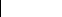    6 Pedallar Pedalları tanıma Pedalların işlevlerini ve kullanımını öğrenme Pedalları kullanabildiğimiz bir eser  çalmayı öğrenme Uzaktan Eğitim Piyano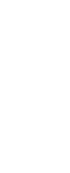 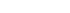 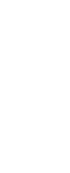 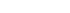 16 Şarkı Formu Şarkı formunun teorik anlatımı Şarkı formunun örneklendirilmesi Şarkı formunda eser çalmayı öğrenme Uzaktan Eğitim Piyano2RAMAZAN BAYRAMI TATİLİRAMAZAN BAYRAMI TATİLİRAMAZAN BAYRAMI TATİLİ36 Repertuar Çalışması Parçalar ve etütler Öğrenilen eserlerle ilgili etütlerin çalınması Uzaktan Eğitim Piyano4    6 Repertuar Çalışması Parçalar ve etütler Öğrenilen eserlerle ilgili etütlerin çalınması Uzaktan Eğitim Piyano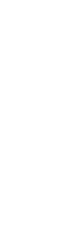 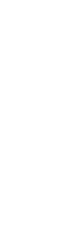 16 Repertuar Çalışması Belirlenen repertuardaki eserlerin çalınması Uzaktan Eğitim Piyano26 Repertuar Çalışması Belirlenen repertuardaki eserlerin çalınması Uzaktan Eğitim Piyano36 Repertuar Çalışması Belirlenen repertuardaki eserlerin çalınmasıUzaktan Eğitim Piyano